 Федеральное государственное бюджетное образовательное учреждение высшего образования «Красноярский государственный медицинский университет имени профессора В.Ф. Войно-Ясенецкого»Министерства здравоохранения Российской ФедерацииФармацевтический колледжДНЕВНИКучебной практикиНаименование практики Сестринский уход при инфекционных болезняхФ.И.О. Хомушку Алдынай Эдуардовна Место прохождения практики Фармацевтический колледж КрасГМУс «26» июня 2023 г.   по «1» июля 2023 г.Руководитель практики:Ф.И.О. (его должность) Лопатина Татьяна Николаевна-преподавательКрасноярск2023Содержание1. Цели и задачи практики2. Знания, умения, практический опыт, которыми должен овладеть обучающийся после прохождения практики3. Тематический план4. График прохождения практики5. Инструктаж по технике безопасности6.  Содержание и объем проведенной работы7. Манипуляционный лист  8. Отчет (текстовой)Цель учебной практики «Сестринский уход при инфекционных болезнях» состоит в приобретении первоначального практического опыта по участию в лечебно-диагностическом процессе и последующего освоения общих и профессиональных компетенций по избранной специальности.Задачи:Закрепление и совершенствование приобретенных в процессе обучения профессиональных умений, обучающихся по сестринскому уходу за инфекционными больными;Ознакомление со структурой работы поликлиники и организацией работы среднего медицинского персонала;Адаптация обучающихся к конкретным условиям деятельности учреждений здравоохранения;Формирование навыков общения с инфекционными пациентами с учетом этики и деонтологии;Освоение современных методов работы в медицинских организациях практического здравоохранения;Обучение студентов особенностям проведения лечебно-диагностических мероприятий в инфекционной практике;Формирование основ социально-личностной компетенции путем приобретения студентом навыков межличностного общения с медицинским персоналом и пациентами.В результате учебной практики обучающийся должен:Приобрести практический опыт: осуществления ухода за инфекционными больными при инфекционных заболеваниях;Освоить умения:готовить пациента к лечебно-диагностическим вмешательствам;осуществлять сестринский уход за больными при различных заболеваниях и состояниях;консультировать пациента и его окружение по применению лекарственных средств;осуществлять фармакотерапию по назначению врача;проводить мероприятия по сохранению и улучшению качества жизни пациента;вести утвержденную медицинскую документацию;Знать:причины, клинические проявления, возможные осложнения, методы диагностики проблем пациента; организацию и оказание сестринской помощи; пути введения лекарственных препаратов; правила использования аппаратуры, оборудования, изделий медицинского назначения.Тематический планГрафик прохождения практикиИнструктаж по технике безопасностиС инструкцией № 331 по охране труда для студентов фармацевтического колледжа ознакомленДата	26.06.2023				Роспись: Хомушку А.Э. Содержание и объем проведенной работы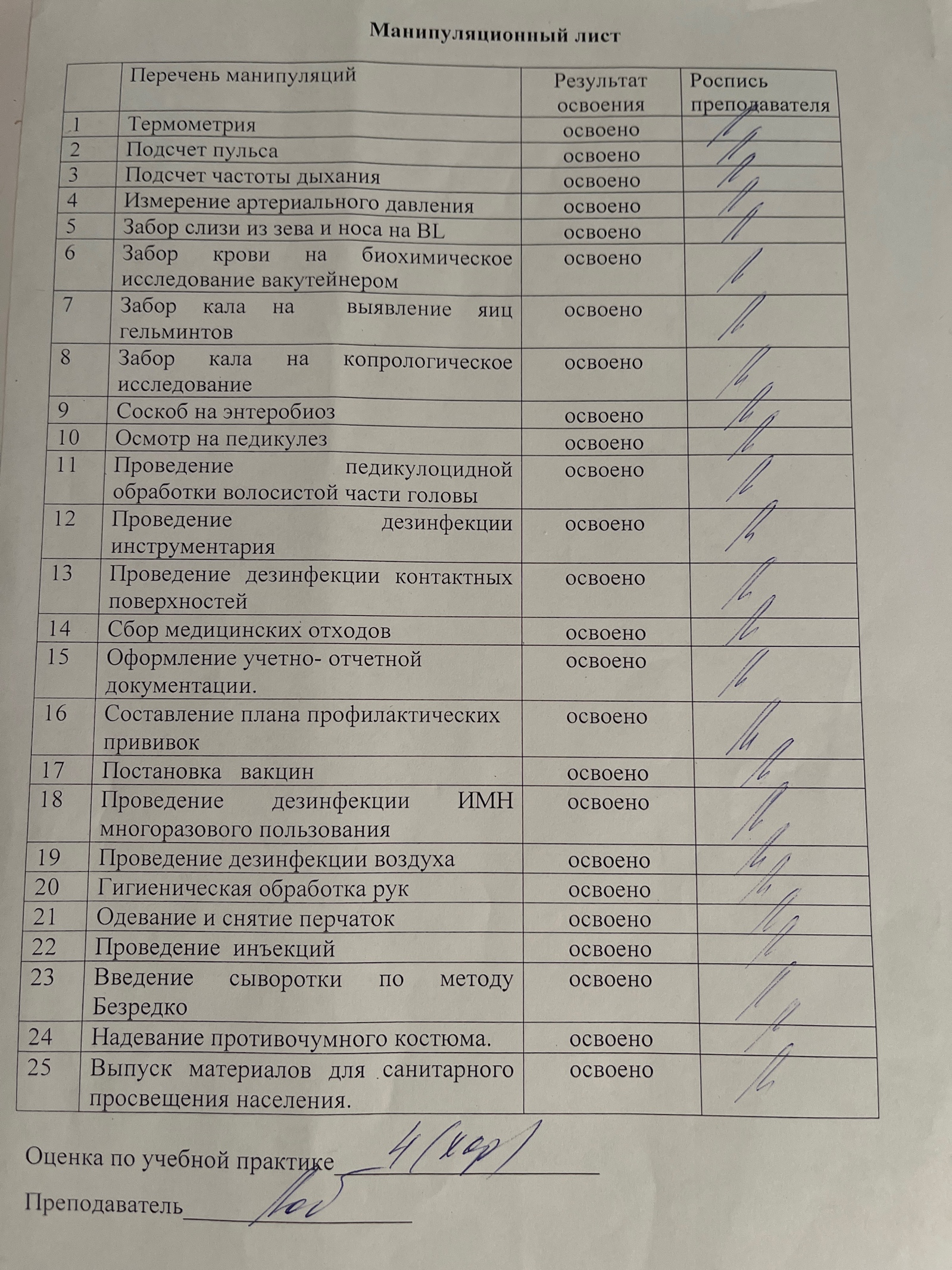 Текстовой отчетСамооценка по результатам учебной практикиПри прохождении учебной практики мною самостоятельно были проведены: заполнение и оформление отчетно-учетной медицинской документации, проведение педикулоцидной обработки волосистой части головы, проведение дезинфекции контактных поверхностей, гигиеническая обработка рук, одевание и снятие перчаток, выпуск материалов для санитарного просвещения населения, забор слизи из зева и носа на BL, осмотр на педикулез, забор кала на бактериологическое исследование; забор кала на капрологическое исследова-ние; соскоб на энтеробиозЯ хорошо овладел(ла) умениями: гигиеническая обработка рук; одевание и снятие пер-чаток; проведение внутримышечных инъекций; проведение внутривенных инъекций; надевание противочумного костюма;забор слизи из зева и носа на BL, осмотр на педикулез, проведение педикулоцидной обработки волосистой части головыОсобенно понравилось при прохождении практики: получение дополнительной и правильно поставленной информации от преподавателя Лопатиной Т.Н об осуществлении ухода за инфекционными больными при различных инфекционных заболеваниях. Недостаточно освоены: отсутствуютЗамечания и предложения по прохождению практики : отсутствуют Студент: Хомушку А.Э.                       №Наименование разделов и тем практикивсего часов1.Организация  сестринского ухода при инфекционных болезнях в условиях поликлиники.62.Организация работы поликлиники  по профилактике гриппа.63.Организация работы поликлиники  по профилактике  дифтерии.64.Организация работы поликлиники  по профилактике  гельминтозов.65.Организация работы поликлиники  по профилактике   трансмиссивных инфекций.66.Организация работы  кабинета иммунопрофилактики47.Зачет по учебной практике2Итого36Вид промежуточной аттестации –  зачет№Наименование разделов и тем практикидата1.Организация  сестринского ухода при инфекционных болезнях в условиях поликлиники.26.06.20232.Организация работы поликлиники  по профилактике гриппа.27.06.20233.Организация работы поликлиники  по профилактике  дифтерии.28.06.20234.Организация работы поликлиники  по профилактике  гельминтозов.29.06.20235.Организация работы поликлиники  по профилактике   трансмиссивных инфекций.30.06.20236.Организация работы  кабинета иммунопрофилактики1.07.20237.Зачет по учебной практике1.07.2023датаТемаСодержание работы                                                                                    26.06.2023Организация  сестринского ухода при инфекционных болезнях в условиях поликлиники.В первый день УП было проведено:оформление и заполнение учетно-отчетной документации (экстренное извещение, опросный лист, лист наблюдения за контактными, направления в бактериологическую лабораторию, журнал регистрации инфекционных заболеваний, диспансерный журнал, медицинская карта, температурный лист)проведение дезинфекции контактных поверхностеймытье рук на гигиеническом уровне надевание и снятие перчатокпроведение профилактических мероприятийзабор материала на исследованиесоставление и решение ситуационных задач                                                                           27.06.2023Организация работы поликлиники  по профилактике гриппа.Второй день нашей учебной практики начался с тестирования и решения ситуационных задач, и затем приступили к практической части:проведение дезинфекции контактных поверхностейсбор медицинских отходовсоставление плана противоэпидемического мероприятия (в школе; в детском саду; в детской поликлинике; в стационаре)Одевание и снятие перчатокГигиеническая обработка рукПроведение дезинфекции воздухаТермометрияПодсчёт пульса.Измерение артериального давления                                                                                             28.06.2023                                    Организация работы поликлиники  по профилактике  дифтерии.Третий день учебной практики начался с тестирования. Далее мы приступили к выполнению практической части:Заполнение отчетно-учетной документации (экстренное извещение; журнал регистрации инфекционных заболеваний; диспансерный журнал; направление в бактериологическую лабораторию; лист наблюдения за контактными; план мероприятий в детском саду)Введение сыворотки по БезредкоЗабор слизи из зева и носа на BLПостановка вакциныРаспределение отходов по классамГигиеническая обработка рукНадевание и снятие перчатокПроведение дезинфекции контактных поверхностейПроведение дезинфекции инструментария                                                                                         29.06.2023Организация работы поликлиники  по профилактике  гельминтозов.Четвёртый день учебной практики начался с тестирования и решения ситуационной задачи.Далее мы выполняли следующие манипуляции:Гигиеническая обработка рукНадевание и снятие перчатокПроведение дезинфекции контактных поверхностейПроведение дезинфекции инструментарияЗабор кала на выявление яиц гельминтовЗабор кала на копрологическое исследованиеСоскоб на энтеробиозознакомились с правилами противоэпидемиологических мероприятий в очаге заражения (по ситуационной задаче)                                                                                        30.06.2023Организация работы поликлиники  по профилактике   трансмиссивных инфекций.За пятый день учебной практики мы успели выполнить следующее:Решить и проверить тест по теме «Организация работы поликлиники  по профилактике   трансмиссивных инфекций»Надевание и снятие перчатокГигиеническая обработка рукПроведение дезинфекции контактных поверхностейПроведение дезинфекции инструментарияОсмотр на педикулёзПроведение педикулоцидной обработки волосистой части головыВыпуск материалов для санитарного просвещения населенияНадевание противочумного костюмаЗабор крови на биохимическое исследование вакутейнером                                                   01.07.2023Организация работы  кабинета иммунопрофилактикиВо время шестого дня учебной практики мы выполнили:Гигиеническая обработка рукНадевание и снятие перчатокДезинфекция контактных поверхностейДезинфекция инструментарияСоставление плана профилактических прививокПроведение дезинфекции воздухаПроведение инъекцийПроведение дезинфекции ИМН многоразового пользования      01.07.2023Зачет по учебной практике